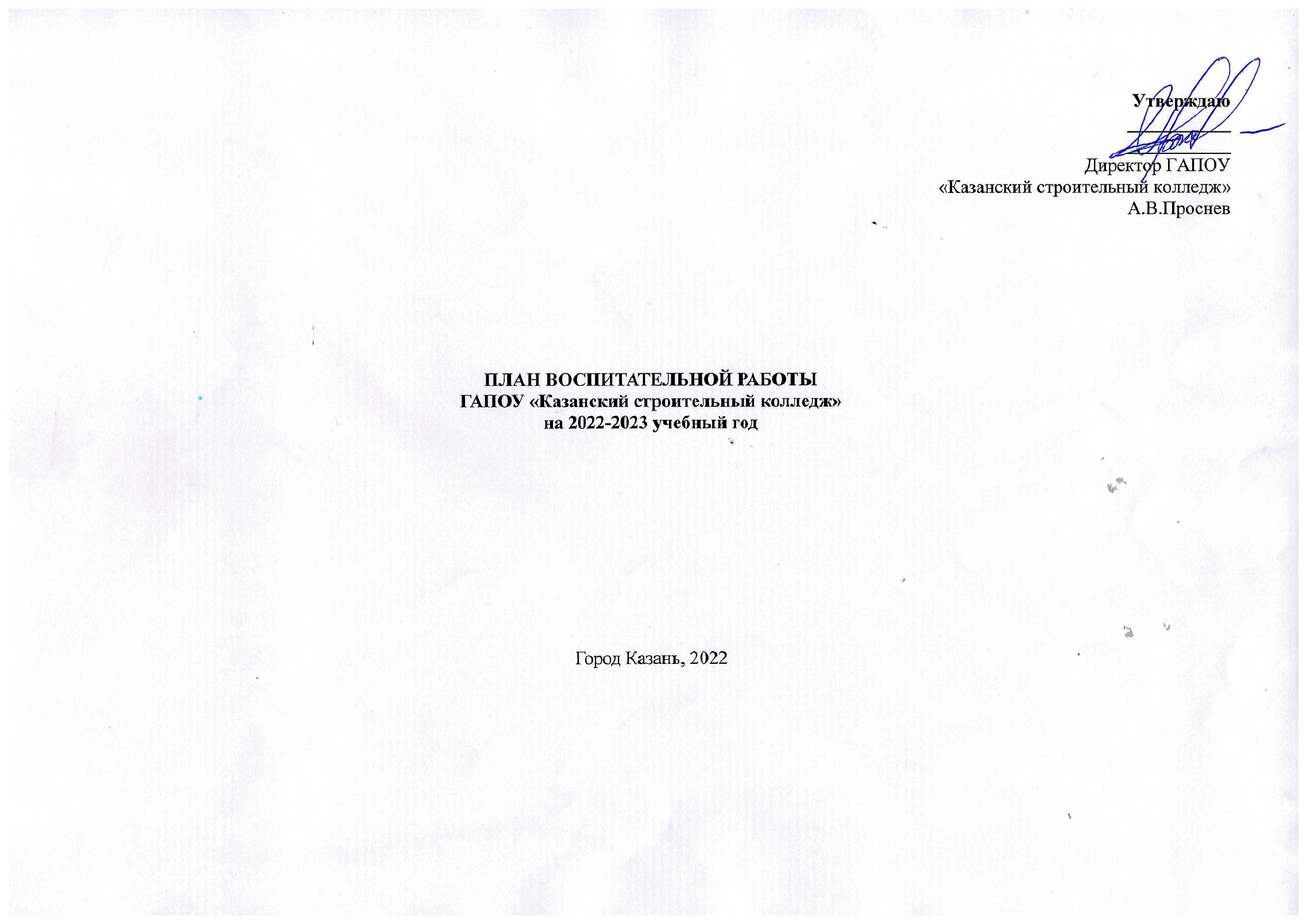 Согласно Федеральному закону «Об образовании» от 29.12.2012 г. № 273-ФЗ (в ред. Федерального закона от 31.07.2020 г. № 304-ФЗ) «воспитание – деятельность, направленная на развитие личности, создание условий для самоопределения и социализации обучающихся на основе социокультурных, духовно-нравственных ценностей и принятых в российском обществе правил и норм поведения в интересах человека, семьи, общества и государства, формирование у обучающихся чувства патриотизма, гражданственности, уважения к памяти защитников Отечества и подвигам Героев Отечества, закону и правопорядку, человеку труда и старшему поколению, взаимного уважения, бережного отношения к культурному наследию и традициям многонационального народа Российской Федерации, природе и окружающей среде».  В ходе планирования воспитательной деятельности учитываются Личностные результаты реализации программы воспитания:  А также в ходе планирования воспитательной деятельности учитывается воспитательный потенциал участия студентов в мероприятиях, проектах, конкурсах, акциях, проводимых на уровне Российской Федерации, в том числе: «Россия – страна возможностей» https://rsv.ru/; «Большая перемена» https://bolshayaperemena.online/; «Лидеры России» https://лидерыроссии.рф/;«Мы Вместе» (волонтерство) https://onf.ru; отраслевые конкурсы профессионального мастерства; движения «Ворлдскиллс Россия»; движения «Абилимпикс»; субъектов Российской Федерации (в соответствии с утвержденным региональным планом значимых мероприятий), а также отраслевые профессионально значимые события и праздники.Заместитель директора по ВР _____________ Ж.А.ГабдрахмановаЛист изменений в календарном плане воспитательной работы в течении всего периода обучения группы ____________Личностные результаты реализации программы воспитания (дескрипторы)Код личностных результатов 
реализации 
программы 
воспитанияОсознающий себя гражданином и защитником великой страныЛР 1Проявляющий активную гражданскую позицию, демонстрирующий приверженность принципам честности, порядочности, открытости, экономически активный и участвующий в студенческом и территориальном самоуправлении, в том числе на условиях добровольчества, продуктивно взаимодействующий и участвующий в деятельности общественных организацийЛР 2Соблюдающий нормы правопорядка, следующий идеалам гражданского общества, обеспечения безопасности, прав и свобод граждан России. Лояльный к установкам и проявлениям представителей субкультур, отличающий их от групп с деструктивным и девиантным поведением. Демонстрирующий неприятие и предупреждающий социально опасное поведение окружающихЛР 3Проявляющий и демонстрирующий уважение к людям труда, осознающий ценность собственного труда. Стремящийся к формированию в сетевой среде личностно и профессионального конструктивного «цифрового следа»ЛР 4Демонстрирующий приверженность к родной культуре, исторической памяти на основе любви к Родине, родному народу, малой родине, принятию традиционных ценностей многонационального народа РоссииЛР 5Проявляющий уважение к людям старшего поколения и готовность к участию в социальной поддержке и волонтерских движенияхЛР 6Осознающий приоритетную ценность личности человека; уважающий собственную и чужую уникальность в различных ситуациях, во всех формах и видах деятельности.ЛР 7Проявляющий и демонстрирующий уважение к представителям различных этнокультурных, социальных, конфессиональных и иных групп. Сопричастный к сохранению, преумножению и трансляции культурных традиций и ценностей многонационального российского государстваЛР 8Соблюдающий и пропагандирующий правила здорового и безопасного образа жизни, спорта; предупреждающий либо преодолевающий зависимости от алкоголя, табака, психоактивных веществ, азартных игр и т.д. Сохраняющий психологическую устойчивость в ситуативно сложных или стремительно меняющихся ситуацияхЛР 9Заботящийся о защите окружающей среды, собственной и чужой безопасности, в том числе цифровойЛР 10Проявляющий уважение к эстетическим ценностям, обладающий основами эстетической культурыЛР 11Принимающий семейные ценности, готовый к созданию семьи и воспитанию детей; демонстрирующий неприятие насилия в семье, ухода от родительской ответственности, отказа от отношений со своими детьми и их финансового содержанияЛР 12Личностные результатыреализации программы воспитания, определенные отраслевыми требованиями 
к деловым качествам личностиЛичностные результатыреализации программы воспитания, определенные отраслевыми требованиями 
к деловым качествам личностиСпособный при взаимодействии с другими людьми достигать поставленных целей, стремящийся к формированию в строительной отрасли и системе жилищно-коммунального хозяйства личностного роста как профессионалаЛР13Способный ставить перед собой цели под для решения возникающих профессиональных задач, подбирать способы решения и средства развития, в том числе с использованием информационных технологий; ЛР14Содействующий формированию положительного образа и поддержанию престижа своей профессииЛР15Способный искать и находить необходимую информацию используя разнообразные технологии ее поиска, для решения возникающих в процессе производственной деятельности проблем при строительстве и эксплуатации объектов капитального строительства; ЛР 16 Способный выдвигать альтернативные варианты действий с целью выработки новых оптимальных алгоритмов; позиционирующий себя в сети как результативный и привлекательный участник трудовых отношений.ЛР 17№ Название и краткое описание мероприятийСроки Ответственные Коды ЛР1 2 3 4Гражданско-патриотическое направление воспитательной работы (проект «Послание Потомкам» в рамках программы воспитания и социализации колледжа на 2020-2025 г.г.)Гражданско-патриотическое направление воспитательной работы (проект «Послание Потомкам» в рамках программы воспитания и социализации колледжа на 2020-2025 г.г.)Гражданско-патриотическое направление воспитательной работы (проект «Послание Потомкам» в рамках программы воспитания и социализации колледжа на 2020-2025 г.г.)Гражданско-патриотическое направление воспитательной работы (проект «Послание Потомкам» в рамках программы воспитания и социализации колледжа на 2020-2025 г.г.)1Классные часы «Разговоры о главном»По понедельникам 1 паройКлассные руководителиЛР 1,2,3,5,7,22.  Работа штаба «Юнармеец» (документация, оформление штаба, план работы, участие в конкурсах)Ежегодно преподаватель-организатор ОБЖ и  командир штаба «Юнармеец» Мусин И.Р.ЛР 1,2,3,5,7,23Работа в музее трудовой и боевой славы колледжа в рамках проекта «Послание потомкам»/ организация выставок, создание уголков, альбомов, посвященных военно-патриотическому наследию Республики ТатарстанЕжегодноРуководитель музея З.Ш.Шарафутдинова, ПЦК гуманитарных дисциплин,  кружок «Верю, Храню, Люблю»ЛР 1,2,3,4, 5,7, 104.Информационно-агитационная акция «Военная служба по контракту» в Вооруженных силах Российской Федерации – Твой Выбор/Организация встреч, обучающихся с представителями военных комиссариатов в целях ознакомления с условиями прохождения военной службы военнослужащими Вооруженных Сил Российской федерацииЕжегодно октябрь/в течении годапреподаватель-организатор ОБЖ и  командир штаба «Юнармеец» Мусин И.Р.ЛР 1,2,3,5,75.Экскурсии по галерее, посвящённой Великой Отечественной войне на 4 этаже 3 учебного корпуса. Создатель галереи Лапко Александр Вячеславович, к.эк.н., помощник депутата Госсовета РТ, член Общероссийской общественно-государственной организации «Российское военно-историческое общество, участник 3, 4,5 Международных научных форумов «Нюрнбергский процесс: история и современность».Ежегодно ноябрь, февраль Зам. директора по ВР, Габдрахманова Ж.А., Руководитель музея Шарафутдинова З.Ш., педагог-организатор Никонова В.Ю.ЛР 1,2,3,5,76.Телемост с несовершеннолетней узницей фашистского концлагеря Верой Георгиевной Бакаевой в историческом парке «Моя Россия – Моя История». Организатор - общественная организация «Волонтеры Победы»февральпедагог-организатор Никонова В.Ю., Сарян Е.В.7.Отрытое мероприятие, посвященное снятию блокады в Ленинграде. Организатор - общественная организация «Волонтеры Победы»Ежегодно, январь педагог-организатор Никонова В.Ю., Сарян Е.В.ЛР 1,2,3,5,78.В рамках проведения Российского фестиваля кино и интернет-контента «ГЕРОИ БОЛЬШОЙ СТРАНЫ» оргкомитет фестиваля с командой федерального проекта «Мотивирующие цифровые уроки» реализуют спецпроект для школьников – Урок мужества и подвига #ГероиЕсть.  цифровой-урок.рф в блоке «Урок мужества и подвига». Участие студентов 1,2 курса колледжа в данном проекте.Ежегодно февраль-март ПЦК Шарафутдиновой З.Ш., Рахимовой М.С., Закировой С.Р.ЛР 1,2,3,5,79.Изучение военной истории в рамках экскурсионной работы/Экскурсии и Квесты  в музее "Россия-моя история"  В течении годапедагог-организатор Никонова В.Ю., Сарян Е.В.ЛР 1,2,3,5,710.Музыкально-поэтическая гостиная «Они прошли по той войне…», посвященная защитникам В.О.В./ Литературно-поэтическая гостиная «Строки, опаленные войной»Ежегодно,  март Преподаватели литературы, музыкальный работник, заведующий библиотекойЛР1,2,3,5,711.День Призывника /«Урок мужества». Показ видеофрагментов федеральных каналов о военнослужащих, принимающих участие в специальной операции, а также присуждённые им звания и медали за отвагу/ Ежегодно/апрель Отдел молодежи администрации Советского района г.Казани, Военный  комиссариат Советского района, творческий коллектив Совета ветеранов, Ж.А. ГабдрахмановаЛР 1,2,3,5,712.Цикл классных часов, посвященных Дню защитника Отечества «Пока сердца для чести живы…»/Всероссийский открытый онлайн-урок «Защитники мира»Ежегодно, ноябрь – февраль / мартКлассные руководители студенческих группЛР 1,2,3,5,713.Классные часы в рамках Международного проекта «Письмо Победы», поздравление с Днем Победы или письмо ветерану с благодарностью за его подвигЕжегодно май Классные руководители студенческих группЛР 1,2,3,5,714.Всероссийская акция «Письмо солдату» для поддержки военнослужащих Вооруженных сил Российской Федерации, принимающих участие в специальной операции в УкраинеДо конца спец операциипедагог-организатор Никонова В.Ю., Сарян Е.В.15.День единых действий, в память о геноциде советского народа нацистами и их пособниками в годы Великой Отечественной войны Ежегодно19 апреляПредседатель ПЦК обществоведческих дисциплин Шарафутдинова З.Ш.О.А.Воронина, преподаватель историиЛР 1,2,3,5,716.Смотр песни и строяЕжегодно апрель Председатель ПЦК физической культуры и ОБЖ, педагог-организатор, музыкальный работникЛР 1,2,3,5,717Республиканский Конкурс на лучшую организацию гражданско-патриотической работы среди учреждений высшего и среднего профессионального образования Республики Татарстан (Конкурс проводится ГАУ РТ «Республиканский центр спортивно-патриотической и допризывной подготовки молодежи «Патриот» при поддержке Министерства по делам молодежи РТ).Ежегодно, в течении годаПедагоги-организаторыЛР 1,2,3,5,718.Встреча – лекция со студентами 1 курсов «Нюрнбергский процесс: история и современность» с Лапко Александром Вячеславовичем, к.эк.н., помощником депутата Госсовета РТ, членом Общероссийской общественно-государственной организации «Российское военно-историческое общество. Ежегодно апрель Зам. директора по ВР, Габдрахманова Ж.А, руководитель музея З.Ш.ШарафутдиноваЛР 1,2,3,5,719Городская Спартакиада по военно-прикладным видам спорта среди молодежи г.Казани «Равнение на победу», организованная Комитетом по делам детей и молодежи Исполнительного комитета г. Казани совместно с Муниципальным бюджетным учреждением молодежной политики «Объединение подростковых клубов по месту жительства «Подросток» и Штабом студенческих народных дружин г.Казани Ежегодно, майПредседатель ПЦК Вахонин Е.К., педагог-организатор ОБЖ Мусин И.Р.ЛР 1, 920.Продолжение проекта «Марафон Памяти» в инстаграмм колледжа. Студенты и преподаватели колледжа запустили весной 2020 года в Инстаграмм колледжа kck_college «Марафон Памяти»: снимали видео с портретом своего родственника, воевавшего на фронте или трудившегося в тылу в годы Великой Отечественной войны и выкладывали с хэштэгами #колледж16kck_помнит, #япомню_ягоржусь75, #БессмертныйполкОнлайн, #БессмертныйполкТатарстан.Ежегодно Апрель-майИнстаграмм колледжа kck_collegeПреподаватели истории, Зам. директора по ВР, Габдрахманова Ж.А.ЛР 1,2,3,5,7, 10, 1821Всероссийский урок Победы, приуроченного к празднованию Дня Победы. Методические материалы и рекомендации по организации и проведению Урока размещены на официальной странице Всероссийского урока Победы: https://pobeda.fedcdo.ru/. Мероприятия проводятся в соответствии с планом организации и проведения общественно значимых мероприятий в сфере образования, науки и молодежной политики на 2022 год ФГБОУ ДО «Федеральный центр дополнительного образования и организации отдыха и оздоровления детей» совместно с Министерством просвещения Российской Федерации проводит Всероссийский урок Победы в рамках Всероссийской акции «Сад памяти».В течении учебного года с 5 мая 2022Преподаватели ПЦК обществоведческих дисциплин и филологииЛР 1,2,322Республиканская акция «Вальс Победы»Ежегодно, 4-6 маяПедагог-организатор, председатель студенческого советаЛР 1,2,1123.Участие во Всероссийской акции «Бессмертный полк»Ежегодно, 9 маяКлассные руководители студенческих группЛР 1,2,3, 1224Занятия по огневой подготовке на базе полигона Казанского высшего танкового командного Краснознаменного ордена Жукова училищаЕжегодно, июньПедагог-организатор ОБЖЛР 1,2,3,925Участие во Всероссийской акции «Свеча Памяти» на территории студенческих общежитий, как символ Памяти о земляках, которые ушли на фронт В.О.В. и не вернулись.Ежегодно, 22 июняПедагог-организатор, председатель студенческого совета, воспитатель студенческого общежитияЛР 1,2,9Спортивное и здоровьесберегающее направление воспитательной работы(план работы спортивно-массовой работы Приложение № 1)Спортивное и здоровьесберегающее направление воспитательной работы(план работы спортивно-массовой работы Приложение № 1)Спортивное и здоровьесберегающее направление воспитательной работы(план работы спортивно-массовой работы Приложение № 1)Спортивное и здоровьесберегающее направление воспитательной работы(план работы спортивно-массовой работы Приложение № 1)1.«Кросс нации 2022» Всероссийский день бегаЕжегодно Сентябрь Председатель ПЦК физической культуры и ОБЖ Вахонин Е.К.ЛР  92.«Осенний легкоатлетический кросс» среди студентов 1,2 курсовЕжегодно Сентябрь Председатель ПЦК физической культуры и ОБЖ Вахонин Е.К.ЛР  93.Соревнования среди студентов групп 1 курса «Веселые старты»10-14 октябряПредседатель ПЦК физической культуры и ОБЖ Вахонин Е.К.ЛР  94.Первенство КСК по волейболу среди юношей групп 1 курсаЕжегодно,  ноябрьПредседатель ПЦК физической культуры и ОБЖ Вахонин Е.К.ЛР 95.IX Республиканский турнир по шахматам и шашкам среди ССУЗов		Ежегодно, декабрьСоциальный педагог Емелина М.В.ЛР 96.Первенство по национальной борьбе «Корэш» города Казани среди ССУЗовЕжегодно, декабрьПредседатель ПЦК физической культуры и ОБЖ Вахонин Е.К.ЛР 5, 97.Участие во Всероссийской акции «О проведении Всероссийской акции «СТОП ВИЧ/СПИД».Информацию о проведенных мероприятиях осветили в социальных сетях ВКонтакте, ИНСТАГРАМ с хэштегами #СтопВичСпидРТ#минобразованиярт#@vospitaniemoinrt#, на сайтах образовательных организаций.Ежегодно Декабрь Студсовет, мед.сестра Гундина И.Б.ЛР 1, 9, 128.Лыжня Татарстана/Лыжня Татарстана -2022Ежегодно Февраль Председатель ПЦК физической культуры и ОБЖ Е.К.ВахонинЛР 5, 99. Республиканские соревнования по волейболу в «Студенческой Лиге»Ежегодно Декабрь Председатель ПЦК физической культуры и ОБЖ Вахонин Е.К.ЛР 5, 910.Проведение профилактического медицинского мероприятия Диаскин-тестЕжегодно Февраль Мед.сестра И.Б.ГундинаЛР 9,1011.Занятия по оказанию Первой медицинской помощи, в рамках уроков ОБЖЕжегодно, октябрь, февральМед.сестра И.Б.Гундина, прподаватели ОБЖЛР 9,1012.Военно- спортивные мероприятия, посвященные Дню защитника отечества, в рамках месячника предметно-цикловой комиссии физической культуры и ОБЖ:Конкурс рисунков 1курс: ЗОЖПервенство КСК по волейболу 1 курсАрмреслинг первенство КСК (юноши) все курсы Конкурс «Макетов» - физкультура и ОБЖ «В бой идут одни молодцы!» соревнования среди 3 курсов. Открытое спортивное мероприятие, посвященное Дню защитника Отечества, в рамках месячника предметно-цикловой комиссии физической культуры и ОБЖ;Соревнования по ОФП среди 1-4 курсов;Ежегодно февральПредседатель ПЦК физической культуры и ОБЖ Е.К.Вахонин, руководитель отряда «Юнармия» Мусин И.Р., студенческий советЛР 1, 99.Спортивный фестиваль (соревнования по легкоатлетическим, национальным и игровым видам спорта, эстафеты). Оформление мероприятий в формате видеороликов. Лучшие работы участвуют во Всероссийском флэш-мобе видеороликов в социальных сетях и участвуют в международном конгрессе-выставке  «Молодые профессионалы» Март-ноябрь 2022, по 1 ролику в месяцПредседатель ПЦК Вахонин Е.К.ЛР 1, 910.Всероссийская эстафета здоровья/городские спортивные эстафеты, приуроченные у памятным датамЕжегодно, в течении года  Председатель ПЦК Вахонин Е.К.ЛР 1, 911.Смотр песни и строяЕжегодно апрель Председатель ПЦК физической культуры и ОБЖ, педагог-организатор, музыкальный работникЛР 1, 912Городская Спартакиада по военно-прикладным видам спорта среди молодежи г.Казани «Равнение на победу», организованная Комитетом по делам детей и молодежи Исполнительного комитета г. Казани совместно с Муниципальным бюджетным учреждением молодежной политики «Объединение подростковых клубов по месту жительства «Подросток» и Штабом студенческих народных дружин г.Казани Ежегодно, майПредседатель ПЦК Вахонин Е.К., педагог-организатор ОБЖ Мусин И.Р.ЛР 1, 913.ГАУЗ «Республиканский центр общественного здоровья и медицинской профилактики» организует лекцию на тему: «Основы рационального питания» в онлайн режиме по ZOOM для студентов с 1-3 курс. Лектор: нутрициолог ГАУЗ «РЦОЗиМП» Бареева Д.И.Ежегодно Классные руководители, медицинская сестра ЛР 1, 914Первенство колледжа по мини-футболуЕжегодно, майПредседатель ПЦК Вахонин Е.К.ЛР 1, 915.Легкоатлетическая эстафета «Мир. Дружба. Бег» (Дербышки), посвященная Победе в В.О.В.Ежегодно, майПредседатель ПЦК Вахонин Е.К.ЛР 1, 916.Всероссийский летний фестиваль ГТОЕжегодно, майПредседатель ПЦК Вахонин Е.К.ЛР 1, 917Работа спортивного студенческого клуба (ССК) «Динамит»: организация и проведение колледжных спортивных мероприятий, участие в спортивных мероприятиях различного уровняЕжегодно, в течении учебного годаРуководитель ССК Семенов В.А.ЛР 1,2,3,9Культурно-творческое направление воспитательной деятельности (план работы музыкального работы музыкального руководителя  Приложение №2)Культурно-творческое направление воспитательной деятельности (план работы музыкального работы музыкального руководителя  Приложение №2)Культурно-творческое направление воспитательной деятельности (план работы музыкального работы музыкального руководителя  Приложение №2)Культурно-творческое направление воспитательной деятельности (план работы музыкального работы музыкального руководителя  Приложение №2)1.  День знаний(торжественная линейка, единый классный час, для первокурсников знакомство с колледжем, группой, класснымруководителем)Ежегодно 1 сентября Зам. директора по ВР, Габдрахманова Ж.А., музыкальный работник Сарян Е.В., Студенческий Совет классные руководители.ЛР  5,8,112.День учителя, День профтехобразования, День пожилых людей (концерт, конкурс газет, поздравление ветеранов педагогического труда).Ежегодно 05.10.музыкальный работник Сарян Е.В., Никонова В.Ю., Студенческий СоветЛР  5,8,11, 3.Концерт, посвященный открытию регионального этапа чемпионата «Абилимпикс». Церемония награждения. Ежегодно Зам. директора по ВР, Габдрахманова Ж.А., музыкальный рабтник Сарян Е.В., Студенческий Совет.ЛР  5,8,114.Концерт, посвященный открытию World Skils. Церемония награждения. Ежегодно Зам. директора по ВР, Габдрахманова Ж.А., музыкальный работник Сарян Е.В., Студенческий Совет.ЛР  5,8,115.Международный конкурс искусства и таланта «Вековое наследие»   Ежегодно ноябрьмузыкальный рабтник Сарян Е.В.,/  ЛР  5,8,11, 126Праздничный концерт, посвященный Дню защитника Отечества и Всемирному женскому дню  Ежегодно Февраль-март музыкальный работник Сарян Е. В., председатель студ.советаЛР  5,8,11, 127Всемирный день поэзииЕжегодно, мартЗаведующий библиотекой Волкова М.Г., преподаватели литературыЛР  5,8,11, 128Республиканский конкурс полилингвального чтения стихов «Патриотическая лирика в творчестве писателей родного края XlX-XX вв.» среди студентов профессиональных образовательных организаций Республики Татарстан Ежегодно ФевральНикольская Л.А., Рахимова М.С.ЛР  5,8,11, 129.Республиканский конкурс «Татар Кызы»Ежегодно март Председатель ПЦК Рахимова М.С., Тимереева А.ВЛР  5,8,11, 1210.Городской фестиваль среди студентов ПОО «Весенняя капель»Ежегодно март Музыкальный работник Сарян Е.В., студ.совет, ЛР  5,8,11, 1211.Республиканский Конкурс-фестиваль народного танца «Культура родного края» Ежегодно апрель Музыкальный работник Сарян Е.В.ЛР  5,8,11, 1212.Фестиваль культуры народов РоссииЕжегодно, апрельКлассные руководители студенческих групп, председатели ПЦК обществоведческих дисциплин и филологии ЛР 5,813Праздничный концерт-спектакль, посвященный празднованию Победы советского народа в В.О.В.Ежегодно, до 8 мая Музыкальный работник Сарян Е.В., педагог-организатор, председатель студенческого советаЛР  5,8,1114.Реализация «Пушкинский карты»/ Посещение музеевЕжегодно, в течении годаКлассные руководители студенческих групп, педагог-организаторЛР 1,2,3,5,715.Посещение Исторического парка «Россия –моя история»Ежегодно, в течении годаКлассные руководители студенческих групп, педагог-организаторЛР 1,2,3,5,716Республиканский фестиваль студенческого творчества «Студенческая весна Республики Татарстан»Ежегодно, майМузыкальный работник Сарян Е.В., педагог-организатор, председатель студенческого советаЛР  5,8,11Профориентационное направление (план профориентационной работы колледжа Приложение №12)Профориентационное направление (план профориентационной работы колледжа Приложение №12)Профориентационное направление (план профориентационной работы колледжа Приложение №12)Профориентационное направление (план профориентационной работы колледжа Приложение №12)1.Продолжение «онлайн-флэшмоба "#янапрактике"Ежегодно, сентябрь-октябрьЗаведующий центра УП Спирина Н.Г., руководители учебных практикЛР  4, 6, 72.Классные часы. Демонстрация фильма об истории возникновения ПрофтехобразованияЕжегодно, сентябрьКлассные руководителиЛР  4, 6, 73.Проведение круглого стола с ветеранами Профтехобразования и молодыми педагогами «Опыт. Время. Мастерство»Ежегодно октябрь Председатели всех ПЦК ЛР  4, 6, 74.Продолжение проекта  мультимедийных проектов «Наши знаменитые выпускники»  в инстаграмм колледжа Ежегодно, октябрь-ноябрьПредседатели всех ПЦКЛР 4, 6, 75.Конкурс сочинений «Есть такая профессия…» Конкурс фотографий к празднованию системы ПрофтехобразованияЕжегодно, сентябрь-октябрьПредседатели ПЦК Рахимова М.С., Закирова С.Р.Председатели ПЦК спец.дисциплинЛР 4, 6, 76.Участие в Республиканской ярмарке-выставке сельскохозяйственной продукции и изделий технического творчества "Город мастеров" 2022Ежегодно, сентябрь Мастера, руководители учебных практикЛР 4, 6, 77.Организация профориентационных занятий «Выбор молодых – выбор будущего» для детей дошкольного и школьного возраста на базе колледжаЕжегодно, в течении года Мастера, руководители учебных практикЛР 4, 6, 78.Профориентационная встреча студентов выпускных групп с заместителем начальника ОП №14 «Дербышки» УМВД РФ по г.Казани подполковник полиции Л.М.Исрафилов, специалист ОК УМВД РФ по г.Казани лейтенант полиции Сираева Э.Ф., с целью поступления в ВУЗы МВД и трудоустройство в ОВД;Ежегодно, в течении годаЗам. директора по ВР, Габдрахманова Ж.А., классные руководители, руководители УП, ПП.ЛР 4, 6, 79.Профориентационные  встречи педагогов-профориентаторов колледжа со школьниками и их родителями города Казани и школ Республики Татарстан (согласно плану профориентации колледжа и списку прикрепленных школ-партнеров к педагогам-профориентаторам колледжа)Ежегодно, октябрь, февраль-мартЗам. директора по ВР, Габдрахманова Ж.А, Зав. ЦМОУ                   К.Р.ОлюнинаЛР 4, 6, 710.Разработка новые и обновить профориентационные буклеты и ролики прошлых лет о профессиях и специальностях колледжа, а также о студенческой культурно-творческой, спортивной жизни.ЕжегодноСентябрь-декабрьЗав. ЦМОУ                   К.Р.Олюнина, председатели ПЦК, студенческий советЛР 4, 6, 711Распространение листовок, брошюр о колледже, профессиях и специальностях, реклама в транспорте - издание и переиздание информационно-рекламных материалов (буклетов) для абитуриентов с информацией о колледже специальностях и профессиональной подготовкеЕжегодно, в течении годаСтаростат, Старосты студенческих общежитий, студенческий советЛР 4, 6, 712.Распространение информационных материалов о профессиях и специальностях, в районных школах через студентов колледжа - бывших выпускников своих школ. Запуск акции «Приведи друга»ЕжегодноФевраль-март Старостат, Старосты студенческих общежитий, студенческий советЛР 4, 6, 713.Посещение выставок профессионального мастерства на «Экспо».Посещение  площадок чемпионатов «Абилимпикс» и «Ворлдскиллс Россия», а так же площадки отраслевых конкурсов профессионального мастерства. В том числе выставку и конкурсные площадки  отраслевого чемпионата в сфере информационных технологий по стандартам Ворлдскиллс DigitalSkills  в Казань ЭКСПО.Ежегодно, в течении годаКлассные руководителиЛР 13,14,15,16,1714.День открытых дверейЕжегодно Февраль, март, апрель Зав. ЦМОУ                   К.Р.Олюнина, студенческий советЛР 4, 6, 715.Освещение мероприятий, проводимых колледжем на сайте, в социальных сетях и СМИ - размещение материалов для абитуриентов в электронных и печатных  СМИ, публикация статей, заметок о жизни колледжа в СМИ города, поддержание регулярных контактов с органами образования города, района, и областиЕжегодно, в течении годаПедагог-организатор Никонова В.Ю., студенческий советЛР 4, 6, 716.В целях формирования интереса молодежи к изучению архивных документов, на базе Государственного архива Республики Татарстан мероприятие «Ночь в архиве». ЕжегодноПредседатель ПЦК Р.В.МихайловнаЛР 4, 6, 717.Открытое мероприятие «Горизонт» в рамках недели специальности строительство и эксплуатация зданий и сооруженийАпрель-май ежегодноПредседатель ПЦК  СЗСЛР 4, 6, 718.Участие в Национальном чемпионате по профессиональному мастерству среди инвалидов и лиц с ограниченными возможностями здоровья «Абилимпикс»Ежегодно, в течении годаМастера, руководители учебных практикЛР 14,15,16,17Экологическое направление воспитательной деятельности (ПРОЕКТ создания парка на территории колледжа находится в стадии доработки студентами специальности ландшафтный дизайн в строительстве)Экологическое направление воспитательной деятельности (ПРОЕКТ создания парка на территории колледжа находится в стадии доработки студентами специальности ландшафтный дизайн в строительстве)Экологическое направление воспитательной деятельности (ПРОЕКТ создания парка на территории колледжа находится в стадии доработки студентами специальности ландшафтный дизайн в строительстве)Экологическое направление воспитательной деятельности (ПРОЕКТ создания парка на территории колледжа находится в стадии доработки студентами специальности ландшафтный дизайн в строительстве)Экологическое направление воспитательной деятельности (ПРОЕКТ создания парка на территории колледжа находится в стадии доработки студентами специальности ландшафтный дизайн в строительстве)Экологическое направление воспитательной деятельности (ПРОЕКТ создания парка на территории колледжа находится в стадии доработки студентами специальности ландшафтный дизайн в строительстве)1.Уход за  деревьями, высаженными в честь 80-летия ПТО «Память поколений» (кленовая аллея)ЕжегодноЗаведующий центра УП Спирина Н.Г., мастера, руководители учебных практикЛР 10,162. Создание парка на территории колледжа (оформление клумб, посадка цветов, деревьев, укладка дорожек, установление арок и т.д.)ЕжегодноГруппы специальности ландшафтный дизайн в строительстве (ЛД), руководители практикЛР 10,163.Республиканская Интеллектуально-развлекательная игра «PROфессиональная экология» от Молодежного экологического движения "Будет чисто". Мероприятие проводится в стенах Министерства Экологии и природных ресурсов Республики ТатарстанЕжегодно, в течении годаКлассные руководители групп 1 курсаЛР 10,164.IV Форум «ЭКОволна-2023» на базе МЦ «Волга»Ежегодно, майАктивисты студенческого советаЛР 10,16Бизнес-ориентирующее направление воспитательной деятельности  (ПРОЕКТ создания бизнес-мастерской  «Учебная фирма» находится в стадии доработки студентами специальности бухгалтерский учет)Бизнес-ориентирующее направление воспитательной деятельности  (ПРОЕКТ создания бизнес-мастерской  «Учебная фирма» находится в стадии доработки студентами специальности бухгалтерский учет)Бизнес-ориентирующее направление воспитательной деятельности  (ПРОЕКТ создания бизнес-мастерской  «Учебная фирма» находится в стадии доработки студентами специальности бухгалтерский учет)Бизнес-ориентирующее направление воспитательной деятельности  (ПРОЕКТ создания бизнес-мастерской  «Учебная фирма» находится в стадии доработки студентами специальности бухгалтерский учет)Бизнес-ориентирующее направление воспитательной деятельности  (ПРОЕКТ создания бизнес-мастерской  «Учебная фирма» находится в стадии доработки студентами специальности бухгалтерский учет)Бизнес-ориентирующее направление воспитательной деятельности  (ПРОЕКТ создания бизнес-мастерской  «Учебная фирма» находится в стадии доработки студентами специальности бухгалтерский учет)1.Чемпионат интеллектуальной игры «Мозгобойня - 2022» на базе «Российского университета кооперации» Ежегодно, ноябрьПреподаватели экономических дисциплин Мингазов Э.К., Гаманова Э.М., Нургалиева Г.Ф.ЛР 2, 4, 7, 12,142.Республиканский конкурс видеороликов «Фокус на честность!» в рамках антикоррупционной программы «Ни дать-Ни взять!»ДекабрьПедагог-организатор Никонова В.Ю., председатель Студенческого СоветаЛР 2,33.«Международный день против коррупции». Участие активистов-студентов колледжа в проведении круглого стола в Казанском государственном Архитектурно-Строительном университете9 декабряПедагог-организатор Никонова В.Ю., председатель Студенческого СоветаЛР 2,34.Ежегодный проектный марафон для студентов профессиональных образовательных организаций Республики Татарстан, посвященного проблематике циркулярной экономики Ежегодно март Преподаватели экономических дисциплин Мингазов Э.К., Гаманова Э.М., Нургалиева Г.Ф.ЛР 2, 4, 145.В рамках развития бизнес ориентирования  студентов , а также Дня влюбленных   в Казанском строительном колледже прошла Интеллектуальная игра "LOVE MARKETING" которая очень понравилась студентам.Ежегодно Февраль Преподаватели экономических дисциплин Мингазов Э.К., Гаманова Э.М., Нургалиева Г.Ф.ЛР 2, 4, 12,146.Станционная экономическая квест-игра «Копейка рубль бережет»Ежегодно Февраль Преподаватели экономических дисциплин Мингазов Э.К., Гаманова Э.М., Нургалиева Г.Ф.ЛР 2, 4, 12,147.Креативная сессия марафона предпринимательских идей «Я в деле»В течении учебного годаПреподаватели экономических дисциплин Мингазов Э.К., Гаманова Э.М., Нургалиева Г.Ф.ЛР 2, 4, 12,14Студенческое самоуправление  (план работы приложение 10)Студенческое самоуправление  (план работы приложение 10)Студенческое самоуправление  (план работы приложение 10)Студенческое самоуправление  (план работы приложение 10)Студенческое самоуправление  (план работы приложение 10)Студенческое самоуправление  (план работы приложение 10)1.Собрания Студенческого советаЕжегодно, в течении учебного года, 1 раз в неделю - среда 5 параПедагоги-организаторы Сарян Е.В., Никонова В.Ю., Студенческий Совет.ЛР 2,6,72.Веревочные тренинги для первокурсниковЕжегодно сентябрьПедагог-организатор Сарян Е.В., Никонова В.Ю., Председатель студенческого совета ЛР 2,6,73.Международный день пожилых людей. Участие республиканском челлендже #деньпожилых2022Ежегодно, 27 сентября -1 октября 2022Педагог-организатор Сарян Е.В., Никонова В.Ю., Председатель студенческого советаЛР 4,6,124.Акция «Неделя добрых дел»Ежегодно, сентябрь-октябрьПедагог-организатор Никонова В.Ю., Студенческий СоветЛР 2,6,75.Городские Квест «Курс на Казань»Ежегодно, в течении годаКлассные руководителиЛР 2,6,76.1. Участие во Всроссийском конкурсе «Большая перемена» https://bolshayaperemena.online/ 2. Участие во Всероссийском студенческом проекте «Твой ход»/3. Участие во Всероссийском проекте «Просто действуй»Ежегодно, в течении годаКлассные руководителиЛР 2,6,7,147.Участие в Республиканском конкурсе «Достижение года» Ежегодно, в течении годаКлассные руководителиЛР 2,6,7,148. Работа волонтерского движения в колледже / чтить память ветеранов Великой Отечественной войны, наших земляков-соотечественников на Дербышинском кладбище: красноармейца Павла Маркичева, погибшего во время Второй мировой войны под Ригой, танкиста Семена Васильевича Коновалова, героя Советского Союза. Производить уборку могил ветеранов нашего колледжа: народного учителя Макшанцева Бориса Григорьевича, заслуженного мастера производственного обучения Фирсова Владимира Дмитриевича.Ежегодно, в течении года Педагог-организатор Никонова В.Ю., Студенческий СоветЛР 2,6,79.Конкурс по отбору грантов на оплату транспортных услуг «Транспортный грант»Ежегодно ноябрь –декабрьКлассные руководители, Педагог-организатор Никонова В.Ю., Социальный педагог Емелина М.В., Председатель студенческого советаЛР 2,6,710. «Посвящение в первокурсники» (отборочные туры 3 дня) ЕжегоднооктябрьПедагог-организатор Сарян Е.В., Студенческий Совет,  классные руководителиЛР 2,6,711.Фестиваль городской день первокурсника «День Первокурсника ПОО -2022»Ежегодно ноябрь музыкальный работник Сарян Е.В., Студенческий СоветЛР 2,6,712IV Всероссийский Форум студенческого самоуправления в РТЕжегодно, декабрьПедагог-организатор Никонова В.Ю., Председатель студенческого советаЛР 2,6,713.«КВИЗ-ЛИМОНАД» интеллектуально-развлекательные игры в  КМЦ им. Гайдара Ежегодно Декабрь классные руководителиЛР 2,6,714. Конкурс на самый лучший Новогодний кабинетКонкурс на самую лучшую комнату в общежитииПоздравления Деда мороза и Снегурочки Ежегодно декабрь воспитатели общежитий, заведующие кабинетами, классные руководители, студенческий совет общежитияЛР 2,6,715Праздничный  флеш-моб, посвященный Дню РоссииЕжегодно 10 июня Музыкальный работник Сарян Е.В., педагог-организатор, председатель студенческого советаЛР  5,8,11, 1216Еженедельный выпуск студенческой газеты «Новости КСК»Ежегодно Студенческий советЛР 2,6,7171.«Бүләк җыю» - организация обряда сбора подарков на Сабантуй! /2. Участие волонтерского отряда колледжа «МастерОК» в подготовке и организации мероприятий на национальном празднике Сабантуй, в березовой роще ДербышекЕжегодно, июняМузыкальный работник, педагог-организатор, члены студенческого Совета колледжаЛР 8,1218Студенческое мероприятие, посвященное Дню влюбленныхЕжегодно, Февраль Студенческий советЛР 2,6,719Участие в  Конгрессе студентов Республики Татарстан, организованный  Региональной молодежной общественной организацией «Лига студентов Республики Татарстан» (Далее — Лига студентов) при поддержке президента Республики Татарстан 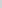 ЕжегодноЧлены студенческого Совета колледжа ЛР 2,6,720Участие городской акции «Весенняя неделя добра» Акция проводится с целью популяризации идеи благотворительности, добровольчества и повышение социальной активности молодежи г.Казани.- Оказание помощи различным категориям детей, нуждающимся в помощь - Сохранение исторического наследия.- «Эко – добро». Задача дней - привлечение внимания к экологическим проблемам своего города, области, планеты, проведение природоохранных акций, воспитание любви к родной природе, уборка территории колледжа.- «Доброе здоровье»- «Ветераны живут рядом»- «Марш добра»апрель ЕжегодноПедагог-организатор Никонова В.Ю.,  Студенческий советЛР 2,6,721Спортивные игры среди студенческих служб безопасности на территории экстрим-парка «Урам»Ежегодно, июньПедагог-организатор, командир студенческой службы безопасностиЛР 2,9Профилактика правонарушений (план работы прилагается, Приложение №3 )Профилактика правонарушений (план работы прилагается, Приложение №3 )Профилактика правонарушений (план работы прилагается, Приложение №3 )Профилактика правонарушений (план работы прилагается, Приложение №3 )Профилактика правонарушений (план работы прилагается, Приложение №3 )Профилактика правонарушений (план работы прилагается, Приложение №3 )1.Совет по профилактике правонарушений. Ежегодно, в течении учебного года1 раз в месяц -  в последний четверг каждого месяцаЗам. директора по ВР, Габдрахманова Ж.А., социальный педагог Емелина М.В., зав. отделениями, классные руководители, воспитатели общежитий. с приглашением инспектора ПДН Мингазовой Л.М. по необходимости.ЛР 3, 72.Лекции по профилактике правонарушений  с участием инспектора ПДН Мингазовой Д.М.ЕжегодноЗам. директора по ВР, Габдрахманова Ж.А., Социальный – педагог Емелина М.В., Педагог-организатор Никонова В.Ю.ЛР 3, 7Профилактика употребления ПАВ(план работы прилагается, Приложение №4)Профилактика употребления ПАВ(план работы прилагается, Приложение №4)Профилактика употребления ПАВ(план работы прилагается, Приложение №4)Профилактика употребления ПАВ(план работы прилагается, Приложение №4)Профилактика употребления ПАВ(план работы прилагается, Приложение №4)Профилактика употребления ПАВ(план работы прилагается, Приложение №4)1.Мероприятия по медицинскому осмотру студентовЕжегодно по графику из медицинских учреждениймед. Сестра Гундина И.Б., Педагог-организатор Никонова В.Ю.ЛР 9,102.Участие в Федеральном проекте «Здоровая Россия-Общее дело».Программа проведения интерактивных занятий по первичной профилактике употребления ПАВ среди молодежи «Здоровая Россия-Общее дело» Эта программа представляет собой удобный алгоритм проведения занятий по первичной профилактике употребления психоактивных веществ (ПАВ).Ежегодно, в течении учебного года каждый вторник 1,2 парой в актовом зале 1 корпусаПедагог-организатор Никонова В.Ю., Классные руководители, (Встречи проводит представитель ОО «Общее дело»  Кропотов Д.А.) ЛР 9,103.В рамках Программы проведения интерактивных занятий по первичной профилактике употребления психоактивных веществ (ПАВ) среди молодежи «Здоровая Россия -Общее дело» открытое завершающее мероприятие в форме Профилактического квеста «Хранитель ключей». 
Ежегодно, мартПедагог-организатор Никонова В.Ю., Классные руководители, (Встречи проводит представитель ОО «Общее дело»  Кропотов Д.А.)ЛР 9,104.Участие студентов колледжа в Республиканской Олимпиаде научно-исследовательских работ учащихся и студентов «Профилактика наркомании и наркопреступности». Номинации:«Работа общественных объединений по профилактике наркомании»«Организация профилактики наркомании и наркопреступности в сфере досуга молодежи»Ежегодно Педагог-организатор Никонова В.Ю.ЛР 9,105.«Всемирный день без табака»31 мая Педагог-организатор, председатель студенческого советаЛР 9,10Противодействие идеологии терроризма и экстремизма(план мероприятий по противодействию идеологии экстремистской и террористической деятельности на территории колледжа Приложение № 5, планы тренировок организаторов и участников образовательного процесса по действиям с учетом различных ситуаций Приложение № 11)Противодействие идеологии терроризма и экстремизма(план мероприятий по противодействию идеологии экстремистской и террористической деятельности на территории колледжа Приложение № 5, планы тренировок организаторов и участников образовательного процесса по действиям с учетом различных ситуаций Приложение № 11)Противодействие идеологии терроризма и экстремизма(план мероприятий по противодействию идеологии экстремистской и террористической деятельности на территории колледжа Приложение № 5, планы тренировок организаторов и участников образовательного процесса по действиям с учетом различных ситуаций Приложение № 11)Противодействие идеологии терроризма и экстремизма(план мероприятий по противодействию идеологии экстремистской и террористической деятельности на территории колледжа Приложение № 5, планы тренировок организаторов и участников образовательного процесса по действиям с учетом различных ситуаций Приложение № 11)Противодействие идеологии терроризма и экстремизма(план мероприятий по противодействию идеологии экстремистской и террористической деятельности на территории колледжа Приложение № 5, планы тренировок организаторов и участников образовательного процесса по действиям с учетом различных ситуаций Приложение № 11)Противодействие идеологии терроризма и экстремизма(план мероприятий по противодействию идеологии экстремистской и террористической деятельности на территории колледжа Приложение № 5, планы тренировок организаторов и участников образовательного процесса по действиям с учетом различных ситуаций Приложение № 11)1.Проведение классных часов «Беслан. Трагедия страны», посвященных Дню солидарности в борьбе с терроризмом. Ежегодно 03.09.зам. директора по ВР, Габдрахманова Ж.А., классные руководители.ЛР 1,7,8,92.Участие во Всероссийской акции «Капля жизни», посвященных Дню солидарности в борьбе с терроризмом: проведение классных часов,  встречи с привлечением видных политических деятелей, представителей общественных и религиозных организаций, науки, культуры и спорта, конкурс плакатов.С 01.09.-10.09Педагог-организатор ОБЖ Мусин И.Р., классные руководители студенческих группЛР 1,3,7,8,93. Работа по адаптации студентов иностранцев в колледже: встречи, групповые тренинги, индивидуальные консультации с педагогом психологом колледжа; работа паспортистки по оформлению документов студентов-иностранцев; вовлечение студентов-иностранцев во все мероприятия студенческой жизни колледжа в ходе работы студенческого совета и педагога-организатораЕжегодно (сентябрь-октябрь)психолог Высоцкая В.Г., педагог-организатор Никонова В.Ю., классные руководители первых курсов.ЛР 1,3,7,8,94.Разработка инструкций «Алгоритм действий в случаях ЧС» и графиков дежурств для дежурных преподавателей и администрации в рамках программы «Безопасная образовательная среда»			Ежегодно, сентябрьЗам. директора по ВР, Габдрахманова Ж.А., Педагог-организатор ОБЖ И.Р.МусинЛР 1,3,7,8,95.Учения по ознакомлению с функциями Гражданской обороны, с сигналами ГО и действиями населения в чрезвычайных ситуациях, правилами поведения при террористическом акте среди студентов групп 1 курсаЕжегодно, сентябрьПедагог-организатор ОБЖ И.Р.Мусин, Семенов В.А.ЛР 1,3,7,8,96.Проведение учебных тренировок согласно планов тренировок организаторов и участников образовательного процесса по действиям с учетом различных ЧС в ГАПОУ «КСК» Ежегодно (сентябрь-октябрь, апрель-июнь)Зам. директора по ВР, Габдрахманова Ж.А., Педагог-организатор ОБЖ И.Р.МусинЛР 1,3,7,8,97.  Мероприятия, в рамках месячника «Экстремизму- нет!» (открытое мероприятие, конкурс плакатов, классные часы)Ежегодно,  сентябрьЗам. директора по ВР, Габдрахманова Ж.А., с приглашением инспектора ПДН Мингазовой Л.М.ЛР 1,3,7,8,98.Единый урок безопасности в сети Интернет (далее – Единый урок), направленный на повышение уровня кибербезопасности, обеспечение внимания родительской и педагогической общественности к проблеме детской безопасности в сети Интернет и развитие цифровой грамотности у школьников. Ежегодно Руководитель ЦИТ Азизов Р.Х, преподаватели информатики Забирова С.И., Манашева В.В.ЛР 1,3,7,8,99.Молодежный Форум профилактики экстремизма и терроризма среди молодежи «Все просто»декабрьПедагог-организатор ОБЖ И.Р.Мусин, педагог-организатор В.Ю.НиконоваЛР 1,3,7,8,910.Мастер-классы по Гражданской обороне «Спаси себя и помоги другу»Ежегодно Февраль Педагог-организатор ОБЖ И.Р.Мусин, Семенов В.А.ЛР 1,3,7,8,911.Фестиваль культуры народов России. На мероприятие были приглашены студенты-иностранцы — граждане Таджикистана, Узбекистана, Казахстана, Киргизии, Чеченской республики, представители правоохранительных органов. Цель Фестиваля углубить знания о традициях народов России, их сохранения и передаче традиций своим потомкам. Проведение таких мероприятий, направленных на развитие у студентов неприятие идеологии терроризма и привития им традиционных российских духовно-нравственных ценностей закреплено пунктом 2.2.1 Комплексного плана по противодействию идеологии терроризма.Ежегодно, апрельКлассные руководители студенческих групп, председатели ПЦК обществоведческих дисциплин и филологии ЛР 5,8Совет классных руководителей(план работы прилагается, Приложение №6)Совет классных руководителей(план работы прилагается, Приложение №6)Совет классных руководителей(план работы прилагается, Приложение №6)Совет классных руководителей(план работы прилагается, Приложение №6)Совет классных руководителей(план работы прилагается, Приложение №6)Совет классных руководителей(план работы прилагается, Приложение №6)1.Совет классных руководителей Ежегодно 1 раз в 2 месяца Зам. директора по ВР, Габдрахманова Ж.А., социальный педагог Емелина М.В, психолог В.Г.Высоцкая2.Классные часы (тематика классных часов отражена в плане совета классных руководителей)Ежегодно,  в течении учебного года1 раз в неделю, понедельник 1 параКлассные руководителиЛР 1-123.Защита «Портфолио» студентами выпускных групп по специальностям, в форме представления презентации, достижений и ведомости сформированности ОБЩИХ КОМПЕТЕНЦИЙ	Ежегодно Апрель-июнь Руководители практик,  заведующие отделениями, классные руководителиЛР 1-174.Защита «Портфолио» студентами 1 курсов по специальностям, в форме представления презентации, достижений и ведомости сформированности ЛИЧНОСТНЫХ РЕЗУЛЬТАТОВЕжегодно ИюньЗам. директора по ВР, Габдрахманова, заведующие отделениями,  классные руководителиЛР 1-12Работа службы психологической службы (план работы прилагается, Приложение №7)Работа службы психологической службы (план работы прилагается, Приложение №7)Работа службы психологической службы (план работы прилагается, Приложение №7)Работа службы психологической службы (план работы прилагается, Приложение №7)Работа службы психологической службы (план работы прилагается, Приложение №7)Работа службы психологической службы (план работы прилагается, Приложение №7)1.Работа по адаптации первокурсников ЕжегодноПсихолог Высоцкая В.Г., классные руководители первых курсов.ЛР 7,122.Республиканская «Неделя психологии в колледже» «Шаги к психологическому блигополучию»17-21 октября 2022Педагоги-психологи Высоцкая В.Г., Никонова В.Ю.ЛР 7,123.Социально-психологическое тестирование и мониторинг психологической безопасности образовательной средыЕжегодноЗам. директора по ВР, Габдрахманова Ж.А, психолог В.Г.ВысоцкаяЛР 9,10Студенческие общежития(план работы прилагается, Приложение №8)Студенческие общежития(план работы прилагается, Приложение №8)Студенческие общежития(план работы прилагается, Приложение №8)Студенческие общежития(план работы прилагается, Приложение №8)Студенческие общежития(план работы прилагается, Приложение №8)Студенческие общежития(план работы прилагается, Приложение №8)1.Мероприятия в общежитиях (отражены в планах работы воспитателей общежития)Ежегодно Воспитатели общежитий Сарян Е.В., Алеева Д.Ш., Уракова О.В., Закиева Г.Г., Гиззатуллина С.М., Емелина М.В.ЛР 7, 9,122.Собрания в общежитиях №1,2,3. Ежегодно 1 раз в месяц (вторник, четверг)Зам. директора по ВР, Габдрахманова Ж.А., воспитатели общежитий ЛР 7, 9,123.Посещение комнат в общежитии классными руководителями Ежегодно Не реже1  раза в месяцКлассные руководители (групп, где учатся студенты, проживающие в общежитиях)ЛР 7, 9,124.  Студенческое мероприятие «Масленица»Ежегодно мартпредседатели студ.совета общежитий №1,2ЛР 85.Участие во Всероссийской акции «Свеча Памяти» на территории студенческих общежитий, как символ Памяти о земляках, которые ушли на фронт В.О.В. и не вернулись.Ежегодно, 22 июняПедагог-организатор, председатель студенческого совета, воспитатель студенческого общежитияЛР 1,2,9Работа со студентами-сиротами и студентами-инвалидами, ОВЗ (план работы социального педагога прилагается, Приложение № 9 )Работа со студентами-сиротами и студентами-инвалидами, ОВЗ (план работы социального педагога прилагается, Приложение № 9 )Работа со студентами-сиротами и студентами-инвалидами, ОВЗ (план работы социального педагога прилагается, Приложение № 9 )Работа со студентами-сиротами и студентами-инвалидами, ОВЗ (план работы социального педагога прилагается, Приложение № 9 )Работа со студентами-сиротами и студентами-инвалидами, ОВЗ (план работы социального педагога прилагается, Приложение № 9 )Работа со студентами-сиротами и студентами-инвалидами, ОВЗ (план работы социального педагога прилагается, Приложение № 9 )1.Работа  инвалидами и сиротами в колледже и общежитии Ежегодно Социальный педагог Емелина М.В., воспитатели общежитий, психолог Высоцкая В.Г.ЛР 1-122.Праздничное открытое мероприятие «День Добра» в рамках декады инвалидовЕжегодно, 10 декабря музыкальный работник Сарян Е.В., социальный педагог Емелина М.В., студенческий советЛР  6,73.Специальный городской интеллектуальный турнир среди студентов и молодежи (от Комитета по делам детей и молодежи)ЕжегодноСоциальный педагог Емелина М.В., студенческий советЛР 6,74.Турнир по шашкам в рамках IX Республиканского турнира по шахматам и шашкам среди студентов с ОВЗ колледже и Вузов Республики Татарстан Ежегодносоциальный педагог Емелина М.В.ЛР  95. Участие в концертной программе «Поверь в себя!», в рамках празднования Международного дня защиты детей Ежегодно, 1 июнямузыкальный работник Сарян Е.В., социальный педагог Емелина М.В., студенческий советРабота с родителями студентовРабота с родителями студентовРабота с родителями студентовРабота с родителями студентовРабота с родителями студентов1 Общеколледжное родительское собрание с приглашение инспектора ПДН ОП №14 Мингазовой Л.М.: «Профилактика суицида у подростков и молодежи» «Семейные ценности и традиции»;Подростковая тревожность. Рекомендации родителям по профилактике тревожности. Ответственность родителей. Профилактика правонарушений (привлечение к ответственности родителей, уклоняющихся от выполнения родительских обязанностей, отправление писем в полицию на родителей студентов, регулярно пропускающих занятия без уважительной причины22 октября 2022педагог-психолог Высоцкая В.Г.педагог-психолог Никонова В.Ю.педагог-психолог Макарычева И.А.заместитель директора по ВР Ж.А.Габдрахмановаклассные руководители групп 1,2 курса2Общеколледжное родительское собрание с приглашение инспектора ПДН ОП №14 Мингазовой Л.М.: 1.	Информационно-просветительская лекция для родителей (законных представителей), направленная на информирование о методах, способах и признаках вовлечения в незаконное наркопотребление и незаконный оборот наркотиков, а также о последствиях потребления наркотиков;2.	Информация, направленная на правовое просвещение, включая меры ответственности за участие в незаконном обороте наркотиков, в целях формирования законопослушного поведения у детей, подростков и молодежи;3.	Профилактика суицида у подростков и молодежи.7 апреля 2023педагог-психолог Никонова В.Ю.педагог-психолог Хаярова Л.Р.заместитель директора по ВР Ж.А.Габдрахмановаклассные руководители групп 1,2 курса№ Название и краткое описание мероприятийСроки Ответственные Коды ЛР2021-2022 учебный год2021-2022 учебный год2021-2022 учебный год2021-2022 учебный год2021-2022 учебный год1Участие в культурно-просветительской программе «Александр-Невский –святой покровитель града Петра» национального проекта «Культура»2021 гКлассный руководитель группы КС-9-21 Плотникова Т.П. ( студент Гизатулин Эльнар)ЛР 5, 112Участие в Республиканском конкурсе социальных видеороликов «Фокус на честность», проведенный Министерством по делам молодежи совместно с Региональной общественной организацией «Академия творческой молодежи РТ»3Участие в Республиканском конкурсе информационных буклетов по предупреждению коррупции, проведенный Бугульминским профессионально-педагогическим колледжем в рамках Календарного плана мероприятий Министерства образования и науки РТ4Участие студентов колледжа в мероприятии Круглый стол «Правовые и воспитательные аспекты в работе с учащейся молодежью» в Казанском государственном Архитектурно-Строительном университете5Международный фестиваль-конкурс Дарование»Декабрь 2021Музыкальный работни Сарян Е.В.1 место Астафьева Ксения1 место Георгий3 место Ибрагимов Руслан6782022-2023 учебный год2022-2023 учебный год2022-2023 учебный год2022-2023 учебный год2022-2023 учебный год2023-2024 учебный год2023-2024 учебный год2023-2024 учебный год2023-2024 учебный год2023-2024 учебный год2024-2025 учебный год2024-2025 учебный год2024-2025 учебный год2024-2025 учебный год2024-2025 учебный год